PreludeWelcomeCall to Worship ………….………………… Psalm 9:1-2“1I will give thanks to the Lord with my whole heart; I will recount allof your wonderful deeds. 2 I will be glad and exult in you; I will sing praise to your name, O Most High.”Prayer of InvocationHymn ……………………….….. Scripture of Confession………. Isaiah 1:18-2018 “Come now, let us reason together, says the Lord:though your sins are like scarlet, they shall be as white as snow;
though they are red like crimson, they shall become like wool. 19 If you are willing and obedient, you shall eat the good of the land; 20 but if you refuse and rebel, you shall be eaten by the sword; for the mouth of the Lord has spoken.”Silent Confession of SinAssurance of Pardon………………….Romans 3:23-26“23 For all have sinned and fall short of the glory of God, 24 and are justified by his grace as a gift, through the redemption that is in Christ Jesus, 25 whom God put forward as a propitiation by his blood, to be received by faith. This was to show God's righteousness, because in his divine forbearance he had passed over former sins. 26 It was to show his righteousness at the present time, so that he might be just and the justifier of the one who has faith in Jesus.”Hymn of Response…………. Affirmation of Faith…Psalm 118:19-24“19 Open to me the gates of righteousness, that I may enter through them and give thanks to the Lord. 20 This is the gate of the Lord; the righteous shall enter through it.21 I thank you that you have answered me
and have become my salvation.22 The stone that the builders rejected
has become the cornerstone. 23 This is the Lord's doing; it is marvelous in our eyes. 24 This is the day that the Lord has made; let us rejoice and be glad in it.”Pastoral PrayerWorship Through Music: Prayer of Dedication Sermon………………  “By What Authority?”Mark 11:27-12:12Andy WyattPrayer of ApplicationHymn……………….…………  BenedictionClosing Hymn……….. 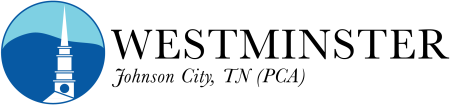 